DODATOK č. 1K ZMLUVE  č. 13/2019 a č. 2/2020o nájme bytových a nebytových priestorov uzatvorená podľa zákona č. 540/1991 Zb., ktorým sa mení a dopĺňa zákon č. 116/1990 Zb. o nájme a podnájme nebytových priestorov v znení zákona  č. 403/1990 Zb. a zákona č. 529/1990 Zb.čl. I.Zmluvné stranySo súhlasom zriaďovateľa MÚ MČ Bratislava – RužinovZmena v   Čl. IV. Úhrada za nájom a služby, cena nájmu upravená pre COVID- 191.	Cena za energie za triedu prenajatú podľa tejto zmluvy je stanovená v zmysle zákona č. 18/1996                               Z. z. o cenách v znení neskorších predpisov dohodou zmluvných strán vo výške 5,50 € za jednu 50minutovú hodinu (t.j. 50 minút).  Za január – marec 2020 je nová suma 322,30 €.2.	Nájomca sa zaväzuje uhradiť cenu za energie uvedenú v bode 1. tohto článku,  na príjmový účet prenajímateľa vedený vo VÚB Bratislava, č. ú. SK89 0200 0000 0016 4012 5658 splátku uhradí nájomca do 15.11.2020. Za deň splnenia peňažného záväzku nájomcu voči prenajímateľovi sa považuje deň pripísania dlžnej sumy na účet  prenajímateľa. 3.	V prípade omeškania s úhradou ceny za energie  podľa tejto zmluvy je nájomca povinný uhradiť  prenajímateľovi úrok z omeškania vo výške 0,05% z nezaplatenej sumy za každý i začatý deň omeškania.V Bratislave 07.10.2020 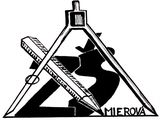 Základná škola, Mierová 46, 821 05 Bratislava IITel.: 02/43292180E-mail: zsmierova.ba@gmail.com, www.zsmierovaba.edu.sk                             IČO:31780750, DIČ:20209585551.Prenajímateľ:Základná škola, Mierová 46, 821 05 Bratislava IIzastúpená:Mgr. Tomáš Novák, riaditeľ školybankové spojenie:Všeobecná úverová banka Bratislava  číslo účtu:SK89 0200 0000 0016 4012 5658         IČO:31 780 750DIČ:2020958555(ďalej len prenajímateľ)2.Nájomca:        Mgr. Viera Bošková, Jazyková škola ABC EnglishJanka Kráľa 1080/15  962 31Sliačzastúpená:Tel: Mail: bankové spojenie:číslo účtu:IČO:41193831DIČ:1048198206Prenajímateľ:Nájomca:Mgr. Tomáš Novák, riaditeľMgr. Viera Bošková